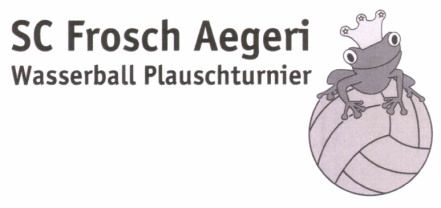 September 2021Unterägeri, 20.08.2021Sponsorenschwimmen im September 2021Liebe Sponsorenschwimmerin, lieber Sponsorenschwimmer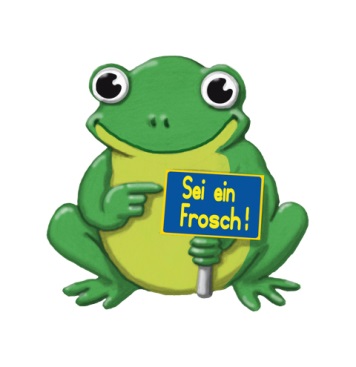 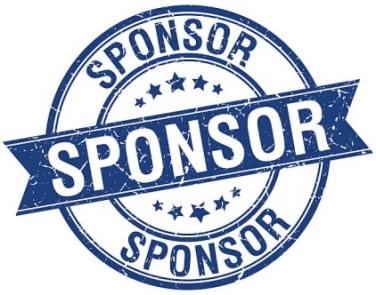 Jung und Alt, dick und dünn…Warte nicht mit der Sponsorensuche für deinen Verein!Dein Einsatz fürs Sponsorenschwimmen im September im Ägeribad ist gefragt. Zeige, dass du ein wahrer Frosch bist und etwas für unseren Verein, den SC Frosch Aegeri, tun willst. Suche schon heute Sponsoren und unterstütze die Kaulquappen, Fröschchen, Fröschinnen und Frösche und so auch die Zukunft des Vereines.Und so geht’s:Füll die Tabelle auf der Rückseite mit Sponsoren!Bring deine Liste ins Training mit!Zieh deinen Badeanzug oder deine Badehose an!Warte auf das Startzeichen!Gib 15 Minuten Vollgas!Komm strahlend aus dem Wasser, weil du deinem Verein etwas Gutes getan hast.In 15 Minuten sind so viele Längen wie möglich im Becken zurückzulegen. 2 Längen à 25 Meter werden als eine Runde gewertet. Diese Runden werden dann mit dem eingesetzten Betrag multipliziert. Achtung: Beim Nachwuchs wird jede Länge als eine Runde gezählt.Den genauen Zeitpunkt für deinen Einsatz wird dir durch deinen Trainer kommuniziert jedoch wurde die Kalenderwoche 39 (ab dem 27.09.2021) vom Vorstand definiert. Wenn du am besagten Training nicht teilnehmen kannst, hast du die Möglichkeit dies entweder vor- oder nachzuholen. Sprich dich dazu mit deinem Trainer ab.Wir zählen auf dich!Mit sportlichen GrüssenSC Frosch AegeriTimo KollerSponsoren-Schwimmen 2021Es werden 15 Minuten geschwommenSchwimmstrecke (1 Runde) = 2 Längen im Becken des Ägeribad (50m)Für Nachwuchs gilt: Eine Länge à 25m = eine RundeEingesetzter Betrag wird mit der Anzahl der geschwommenen Runden multipliziertBetrag wird in Rechnung gestelltEs sind maximal 30 Runden zu bezahlenSponsoren-Schwimmen 2021Es werden 15 Minuten geschwommenSchwimmstrecke (1 Runde) = 2 Längen im Becken des Ägeribad (50m)Für Nachwuchs gilt: Eine Länge à 25m = eine RundeEingesetzter Betrag wird mit der Anzahl der geschwommenen Runden multipliziertBetrag wird in Rechnung gestelltEs sind maximal 30 Runden zu bezahlenSeptember 2021SponsorSeptember 2021SponsorSponsorenliste von:Sponsorenliste von:Name VornameAdressePLZ/OrtFr. pro Runde(Pauschale mögl.)Unterschrift